АМАНАКСКИЕ                                             Распространяется    бесплатноВЕСТИ 25 ноября 2020г                                                                                                                                                              №64(418) ОФИЦИАЛЬНОИнформационный вестник Собрания представителей сельского поселения Старый Аманак муниципального района Похвистневский Самарской областиСотрудники полиции устанавливают очевидцев ДТП произошедшего 16 ноября 2020 года в 18:30. Неустановленный водитель, управляя неустановленной автомашиной (предположительно Газель, на месте проишествия изъято правое зеркало заднего вида) на а/д «Похвистнево-Сосновка» 2км 180м, предположительно двигался со стороны г.Похвистнево в направлении с.Сосновка, не выбрал безопасную скорость движения, не справился с рулевым управлением, в результате чего совершил наезд передней частью автомашины на пешехода 1969 года рождения, двигавшегося по правому краю поезжай части в попутном направлении транспортного средства. После чего водитель оставил место ДТП. В результате ДТП пешеход скончался на месте происшествия до приезда скорой медицинской помощи. Просьба, по имеющийся информации обращаться по адресу: г.Похвистнево, ул. Бережкова,д.45, кб.1.тел.(884656)2-21-26, 2-47-38, 8927-719-39-49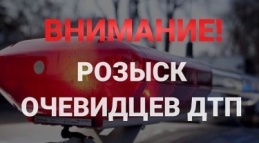 Похвистневская Госавтоинспекция напоминает, что быстрая езда - один из самых распространённых видов нарушений Правил дорожного движения. К сожалению, многие водители не задумываются о возможных рисках превышения скорости и степени ее влияния на тяжесть последствий в случае возникновения ДТП. С точки зрения физики, помимо самой скорости существенное влияние на степень тяжести травм играет и масса транспортных средств, которые участвуют в столкновении. В ходе исследований удалось выяснить, что если ударяются машины разной массы то, как правило, более серьёзный вред здоровью получают люди, находящиеся в более легковом автомобиле. При существенной разнице между массой грузового и легкового автомобиля, риск получить смертельную травму у членов экипажа легковушки в 10-30 раз выше, чем у водителя и пассажиров. Уважаемые водители, не превышайте скорость, не нарушайте скоростной режим, помните-в ваших руках судьбы других людей!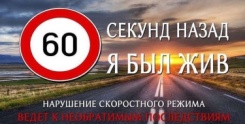 По инициативе Похвистневского регистрационного-экзаменационного отделения продолжается акция "Начинающий водитель: безопасность на дорогах - мой выбор!". Целью мероприятия является предупреждение водителей, недавно получивших водительское удостоверение об ответственности, которую они несут во время вождения автомобиля. Начальник регистрационно-экзаменационного отделения майор полиции Марат Ибрагимов , совместно с директором ДОСААФ Валерием Вавилиным напомнили, что знак "Начинающий водитель", который крепится на заднее стекло автомобиля, в первые два года вождения является обязательным атрибутом. В соответствии с ч. 1 ст. 12.5 КоАП РФ за отсутствие данного знака на начинающего водителя может быть наложен административный штраф в размере пятисот рублей, либо предупреждение. Только по истечению двух лет постоянного передвижения за рулём у водителя появляются необходимые навыки вождения и наклейку можно будет снимать.Важно помнить, наклейка является предупреждающим знаком для других водителей и говорит о том, что начинающему водителю необходимо немного больше времени для совершения каких-либо маневров. Все участники дорожного движения должны понимать это и относиться к этому с пониманием.Майор полиции посоветовал не пренебрегать собственной безопасностью: "Всегда используйте ремни безопасности, соблюдайте дистанцию и очерёдность проезда перекрёстков, не превышайте допустимую скорость, будьте внимательны на пешеходных переходах.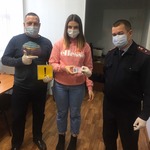 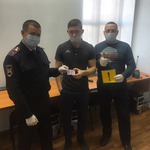 Обучение в вузах МВД России: уверенность в завтрашнем дне и совершенствование личных талантов будущих полицейскихСотрудники Межмуниципального отдела МВД России «Похвистневский»: помощник начальника отдела начальник отделения по работе с личным составом подполковник внутренней службы Наталья Сорокина и ведущий юрисконсульт Александр Киреев провели рабочую встречу с желающими поступить в учебные заведения МВД России одиннадцатиклассниками. На мероприятии присутствовали родители будущих абитуриентов и Глава сельского поселения Подбельск.В ходе встречи руководитель отделения по работе с личным составом разъяснила условия поступления в образовательные учреждения желающим обучаться в вузах МВД, рассказала об обязательных вступительных испытаниях и о прохождении врачебно-военной комиссии. Наталья Сорокина объяснила присутствующим условия обучения: «Бесплатным в системе МВД является не только обучение, но и питание, обмундирование и проживание. В отличии от других вузов, в образовательных учреждениях МВД курсанты получают денежное довольствие с первого месяца, а по окончанию обучения для каждого из них уже подготовлено место работы в органах внутренних дел». Также подполковник внутренней службы отметила, что если абитуриенты в школьные годы увлекались спортом, вокалом, хореографией и другими внеурочными занятиями, то, обучаясь в системе МВД, они смогут и дальше совершенствоваться в выбранном направлении.В ходе мероприятия сотрудники полиции ответили на все интересующие вопросы и раздали присутствующим памятки об обучении в системе МВД России и трудоустройстве в органы внутренних дел.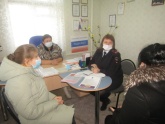 В Самарской области полицейские и общественники проводят профилактические мероприятияВ целях обеспечения безопасности граждан полицейские организовывают на территории региона мероприятия, направленные на профилактику дорожно-транспортного травматизма и предупреждение мошеннических действий в отношении жителей Самарской области.Так, сотрудники межмуниципального отдела МВД России «Похвистневский»: дознаватель отдела дознания лейтенант полиции Владимир Королёв и инспектор по пропаганде безопасности дорожного движения отделения ГИБДД младший лейтенант полиции Евгения Мельникова, совместно с председателем Общественного совета при территориальном органе внутренних дел Татьяной Вобликовой, провели мероприятие на городской автостанции.Лейтенант полиции рассказал о видах мошеннических схем при помощи мобильной связи в сети Интернет, которые варьируются от самых примитивных до сложных и многоэтапных. Уделил особое внимание способам защиты от злоумышленников и напомнил: «Единственный и самый верный способ сохранить свои сбережения – это никогда и никому не доверять данные своей банковской карты и коды из СМС-сообщений». Инспектор по пропаганде БДД напомнила о необходимости соблюдения правил личной безопасности на дороге и использования световозвращающих элементов на одежде в тёмное время суток и сумерки.Татьяна Вобликова посоветовала участникам мероприятия всегда быть бдительными: «Мошенники идут в ногу со временем, и готовы на всё, чтобы оставить честных граждан ни с чем, ради своей наживы. Наша задача – быть настороже, помнить, что банковские работники не звонят первыми и им не нужны персональные данные. Наша обязанность, как взрослых, быть примером для подрастающего поколения. И, гуляя по улицам с детьми и внуками, мы должны строго соблюдать Правила дорожного движения – так мы сбережём здоровье и жизни будущего поколения».Полицейские рекомендовали обо всех фактах мошеннических действий сообщать в полицию, ответили на все интересующие граждан вопросы, раздали им тематические листовки «Осторожно, мошенники» и световозвращающие элементы, которые можно прикрепить на одежду.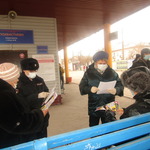 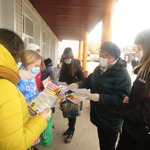 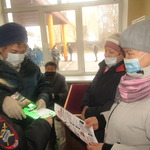 Госавтоинспекция Самарской области напоминает, что согласно пункта22.9 Правил дорожного движения Российской Федерации «Перевозка детей в возрасте младше 7 лет в легковом автомобиле и кабине грузового автомобиля, конструкцией которых предусмотрены ремни безопасности,должна осуществляться с использованием детских удерживающих систем (устройств), соответствующих весу и росту ребенка.Перевозка детей в возрасте от 7 до 11 лет (включительно) в легковом автомобиле и кабине грузового автомобиля, конструкцией которыхпредусмотрены ремни безопасности, должна осуществляться с использованием детских удерживающих систем (устройств), соответствующих весу и росту ребенка, или с использованием ремней безопасности, а на переднем сиденье легкового автомобиля – только с использованием детских удерживающих систем (устройств), соответствующих весу и росту ребенка».Стоит отметить, что ДУУ является важнейшим условием для обеспечения безопасности детей-пассажиров, снижения риска получениятравм, в том числе не совместимых с жизнью, в случае дорожно-транспортного происшествия.К сожалению, в обращении на территории Российской Федерации присутствует ряд устройств, предлагающихся в качестве альтернативы детских удерживающих устройств, таких как «корректоры лямок ремней безопасности», «направляющие лямки», «адаптеры», «треугольники» и т.д.На основании результатов многочисленных испытаний, «направляющая лямка» не обеспечивает требуемый уровень безопасностиребенка, поскольку при их использовании происходит сильная перегрузка органов брюшной полости поясной лямкой ремня безопасности, что может привести к серьезному травмированию внутренних органов.Так, в правила ЕЭК ООН № 44-04 было внесено дополнение 11, вступившее в силу в феврале 2017 года, которое указывает на то, что «направляющаяся лямка рассматривается как составной элемент детской удерживающей системы и не может отдельно официально утверждаться в качестве детской удерживающей системы в соответствии с настоящими Правилами». Это исключает возможность сертификации, а также легального выпуска в обращение и обращение суррогатов ДУУ.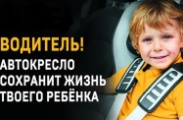 Правила безопасности людей на льду в осенне-зимний период«Тонкий лед»Ежегодно в осенне-зимний период на водных объектах гибнут люди, в том числе и дети. Несоблюдение правил безопасности на водных объектах в осенне-зимний период часто становится причиной гибели и травматизма людей.Осенний лед в период с ноября по декабрь, то есть до наступления устойчивых морозов, непрочен. Скрепленный вечерним или ночным холодом, он еще способен выдерживать небольшую нагрузку, но днем, быстро нагреваясь от просачивающейся через него талой воды, становится пористым и очень слабым, хотя сохраняет достаточную толщину.Чтобы избежать опасности, запомните:Осенний лед становится прочным только после того, как установятся непрерывные морозные дни.Безопасным для человека считается лед толщиной не менее 7 см.Безопасный лед имеет зеленоватый или синеватый оттенок.Переходить водоемы нужно в местах, где оборудованы специальные ледовые переправы. В местах, где ледовые переправы отсутствуют, при переходе следует обязательно проверять прочность льда пешней или палкой.Лед непрочен в местах быстрого течения, стоковых вод и бьющих ключей, а также в районах произрастания водной растительности, вблизи деревьев, кустов.Крайне опасен лед под снегом и сугробами, а также у берега.Если случилась беда:Что делать, если Вы провалились и оказались в холодной воде:Не паникуйте, не делайте резких движений. Дышите как можно глубже и медленнее.Раскиньте руки в стороны и постарайтесь зацепиться за кромку льда, предав телу горизонтальное положение по направлению течения.Попытайтесь осторожно налечь грудью на край льда и забросить одну, а потом и другую ноги на лед.Выбравшись из полыньи, откатывайтесь, а затем ползите в ту сторону, откуда шли: ведь лед здесь уже проверен на прочность.В любом случае при возникновении чрезвычайной ситуации необходимо срочно сообщить по единому номеру экстренных служб «112».Инструктор противопожарной профилактики ПСО №35 Кожевникова Н.И. 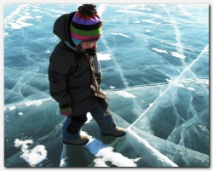 УЧРЕДИТЕЛИ: Администрация сельского поселения Старый Аманак муниципального района Похвистневский Самарской области и Собрание представителей сельского поселения Старый Аманак муниципального района Похвистневский Самарской областиИЗДАТЕЛЬ: Администрация сельского поселения Старый Аманак муниципального района Похвистневский Самарской областиАдрес: Самарская область, Похвистневский          Газета составлена и отпечатана                                                                исполняющийрайон, село Старый Аманак, ул. Центральная       в администрации сельского поселения                                          обязанности главного37 а, тел. 8(846-56) 44-5-73                                             Старый Аманак Похвистневский район                                                      редактора                                                                                                            Самарская область. Тираж 100 экз                                         Н.А.Саушкина